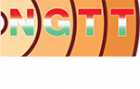 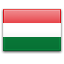 HongrieDate d'entrée: July 2, 1999Membre de l'AICESISMembre de l'ILOConseil National Economique et SocialPrésident : Sándorné Dr. Kriszt Éva 
Chef du Secrétariat : Monsieur Zsolt BELÁNSZKY-DEMKÓEstablishment
  Date of creation: 2011
  Nature of the texts that create the ESC: Act 93 of 2011 on the National Economic and Social Council 
Composition
  Number of members of the NESC: 32 members
  Membership structure
Representatives of the Business Scene: 12
Representatives of Employees: 6
Representatives of NGOs: 5 
Representatives of the Scientific Field: 5
Representatives of Churches: 4
  Duration of the term: 4 years
  Process of designating the members: nomination by relevant organizations in each field of interest
Mission and attributions
The National Economic and Social Council is a consultative, proposal-making and advisory body independent from the Parliament and the Government, established to discuss comprehensive matters affecting the development of the economy and society, and national strategies across government cycles, and to promote the development and implementation of harmonious and balanced economic development and the related social models. It is the most extensive and diverse consultative forum for social dialogue between the advocacy groups of employers and employees, business chambers, NGOs, Hungarian representatives of academia both in and outside Hungary, and churches defined by a special Act.
Administrative organization of the ESC
Administrative tasks are performed by a Secretariat, working under the Ministry of Human Resources.
Functioning of the ESC
The Council meets at plenary sessions, and their preparation may receive contributions from professional working groups, either permanent or ad-hoc responsible for certain tasks. The plenary session shall be convened as necessary but at least four times a year. 
The plenary session shall be convened by the President. In the matters on its agenda, the Council’s plenary session 
-- engages in consultation,
-- gives opinions,
-- adopts positions,
-- makes proposals,
-- adopts recommendations,
-- takes decisions on its own operation.
The Council determines its Regulation, other regulations and working plans. The adoption and amendment of the Regulation shall be subject to a two-third majority vote of the Council’s members.
Achievements of the ESC/Main publications/studies
The National Economic and Social Council, at its plenary sessions, has discussed among others, the following topics of great importance for the whole of the society: modifications of the Labor Code; consultation on the national health system; minimal wages; national rural development plan; certain issues of sustainable development in relation to the Rio+20 Summit; strategic questions of higher education; the perspectives of the domestic construction industry; National Energy Strategy and the future of atom energy; etc.
The Council has also unanimously adopted a declaration on the protection and enhancement of the role of the family;
Affiliations   -- AICESIS,
-- European Economic and Social Council (EESC).Contacts(36-1) 795 6186(36-1) 41 795 0029ngtt@emmi.gov.hu / zsolt.belanszky@emmi.gov.huwww.ngtt.huNemzeti Gazdasági és Társadalmi Tanács – Báthory u. 10. – 1055 BUDAPEST (HUNGARY)